PRAZNUJMO IN VESELIMO SE -  1. RAZREDPetek, 15. 1. 20214. SREČANJE   JAKOB      LARA       MATEJ     ŽIGA     ELA      JULIJANA      LEON ROBERT  JURE      LARISA     TOMAŽ       ŽIGA      MARK       MANJA      ANŽE  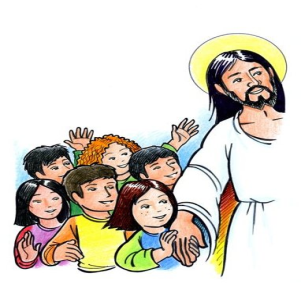 DRAGI OTROCI IN STARŠI!Praznični čas je kar naenkrat mimo in zopet vas čakajo naloge. Upamo, da vam ne bo pretežko. Za današnje srečanje boste rešili tri naloge.Pa začnimo z delom.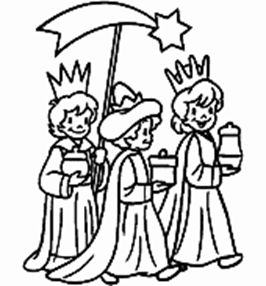 III. del: PRAZNUJEMO16. SVETI TRIJE KRALJI       (DZ str. 36)DELO: Božični novoletni čas je vam otrokom prinesel veliko veselja, saj ste se veselili  velikih in majhnih, skromnih in razkošnih daril. Izkušnja obdarovanosti bo pomagala razumeti pomen praznika Sveti Treh Kraljev, ki so sledili zvezdi repetici. 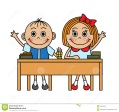 DOMAČA NALOGA: 	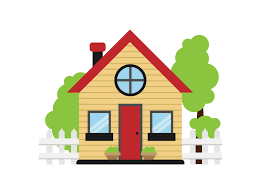 V DELOVNEM ZVEZKU:  SKUPAJ S STARŠI REŠI NALOGO NA STRANI 37.V LITURGIČNEM ZVEZKU:  Rešuj naloge pri svinčniku in čopiču.    IV. del: JEZUS NAM PRIPOVEDUJE 17. DRAGOCEN BISER(DZ str. 38)DELO: V življenju odkrivamo različne bisere: ljubezen staršev, materialne dobrine, pomoč ljudi, ki nas ne poznajo, prijatelje, knjige... Biser je tudi Sveto pismo. V Svetem pismu piše o Bogu in o Jezusu. Jezus nas uči, da se za resnično dragoceno stvar splača potruditi.DOMAČA NALOGA:V DELOVNEM ZVEZKU:  SKUPAJ S STARŠI REŠI NALOGO NA STRANI 39.V LITURGIČNEM ZVEZKU: Rešuj naloge pri svinčniku in čopiču 18. JEZUS MOLI(DZ str. 40) DELO: Vsak otrok ima rad svoje starše. Iz srca so veseli, kadar ste skupaj, kadar  se z vami pogovarjajo, igrajo. Vsak otrok potrebuje poleg človeške varnosti, varnosti staršev, očeta... tudi Božje varnost. Otrok se bo učil obračati k Bogu samo, če bo videl odrasle moliti. Molitev otroku nudi tudi varnost, če ga je strah in če se boji.DOMAČA NALOGA:V DELOVNEM ZVEZKU:  SKUPAJ S STARŠI REŠI NALOGO NA STRANI 41.V LITURGIČNEM ZVEZKU: Rešuj naloge pri svinčniku in čopiču 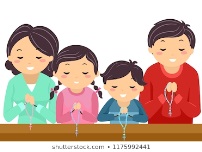 ZVEČER, PRED SPANJEM NAJ TE STARŠI POKRIŽAJO IN SKUPAJ  MOLITE  SVETI ANGEL.ZAHVALJUJEMO SE VSEM, KI STE POSLALI DOMAČE NALOGE.Hvala staršem za pomoč in podporo otrokom. Ni samoumevno.Še vedno pričakujemo in v veselje nam bo, da svoje vtise ali domače naloge ali vprašnja ali ...   pošljete po  e- pošti:  poljsak.zdenka@ gmail.com 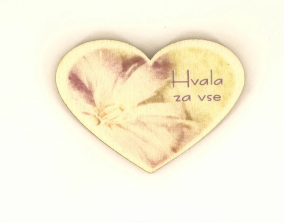 VSE DOBRO IN VELIKO ZDRAVJA.    ZDENKA, ALEKSANDRA, REBEKA